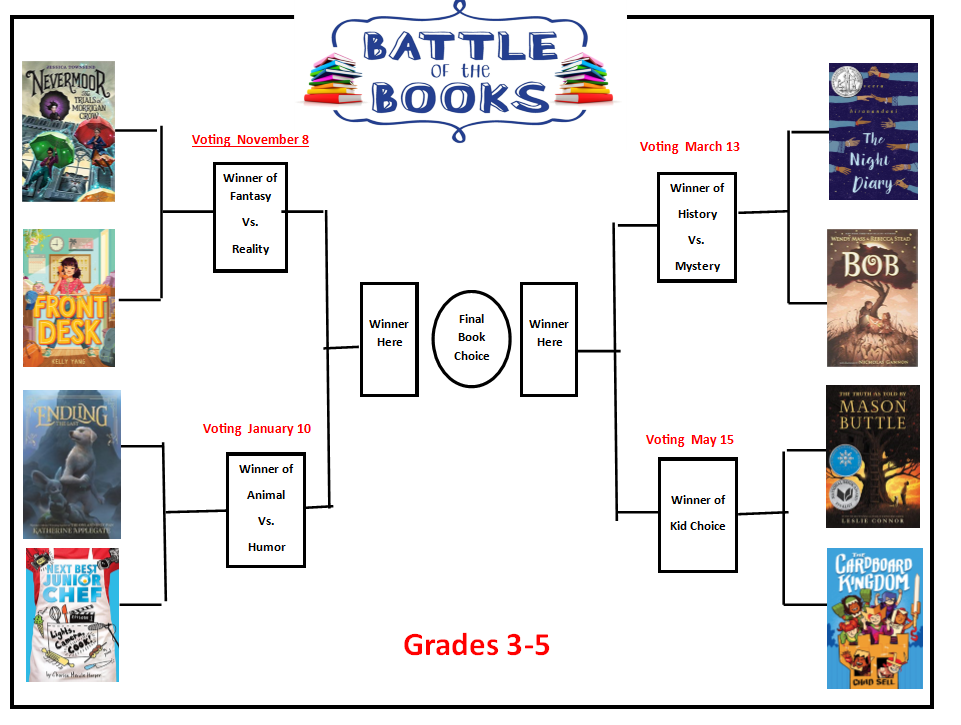 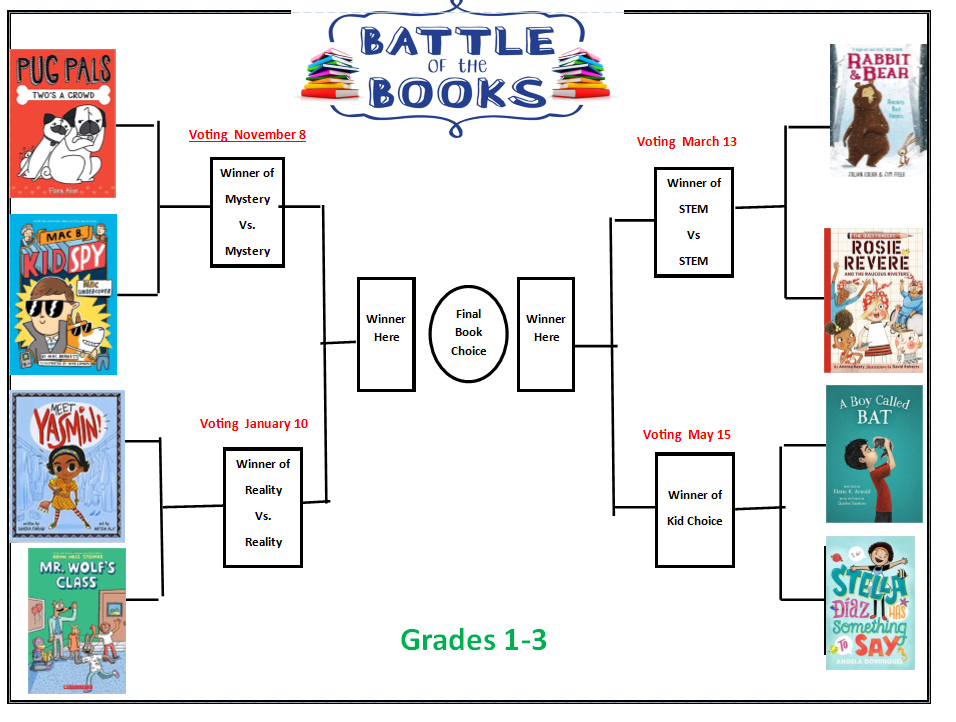 Battle of the Books Grades 3-5Battle of the Books Grades 1-3TitleAuthorNevermoorJessica TownsendFront DeskKelly YangNext Best Junior ChefCharise Mericle HarperEndling the LastKatherine ApplegateBobWendy Mass & Rebecca SteadThe Night DiaryVeera HiranandaniThe Truth as Told by Mason ButtleLeslie ConnorThe Cardboard KingdomChad SellTitleAuthorPug Pals Two’s a CrowdFlora AhnMac B. Kid Spy Mac UndercoverMac BarnettMeet YasminSaadia FaruqiMr. Wolf’s ClassAron Nels SteinkeRosie Revere and the Raucous RivetersAndrea BeatyRabbit and Bear Rabbit’s Bad HabitsJulian Gough & Jim FieldA Boy Called BATElana K. ArnoldStella Diaz Has Something to SayAngela Dominiguez